Schulprojekt: Scholarships in PakistanSchulstipendien für arme Kinder der christlichen MinderheitGegründet von Bischof Samson Shukardin (Pakistan) und den Familien Schroeckenfuchs (Maria Enzersdorf) und Posch (Wien)Aktuell:Gründung einer weiteren Schule in Hari Camp, Stadt Kotri für arme Menschen.Bildung als Chancegegen Armutfür Toleranz und Gleichberechtigung 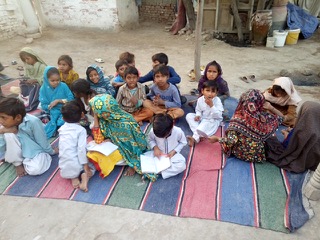 